Приложение 8к Порядку взаимодействия Депозитария и Депонентов при реализации Условий осуществления депозитарной деятельности Небанковской кредитной организацией акционерным обществом «Национальный расчетный депозитарий»Порядок учета прав на ценные бумаги,подпадающие под регулирование Налогового кодекса СШАОглавление1.	Термины и определения	32.	Общие положения	43.	Учет по Счету депо владельца	64.	Учет по Счету депо НД/ДУ Неквалифицированного посредника	65.	Учет по Счету депо НД/ДУ Квалифицированного посредника	86.	Раскрытие информации Неквалифицированным посредником-Депонентом	97.	Раскрытие информации Квалифицированным посредником-Депонентом	118.	Особенности осуществления налоговых удержаний	119.	Отчетность налогового агента	1210.	Акцепт Форм идентификации	1211.	Урегулирование налоговых удержаний (Tax Adjustment)	1712.	Порядок урегулирования претензий (Market claims)	17Приложение 1	19Приложение 2	20Приложение 3	21Приложение 4	23Приложение 5	25Приложение 6	27Приложение 7	28Приложение 8	29Приложение 9	30Термины и определенияАнкета клиента Депонента – совместно именуемые Анкета юридического лица (форма AA001) и Анкета физического лица (форма AA006), являющиеся приложением к Договору счета депо, которые заполняются с учетом дополнительных требований, установленных Приложением 9.Анкета FATCA/CRS – предоставляемая Клиентом анкета самосертификации для целей выявления иностранных налогоплательщиков, размещённая на сайте ПАО Московская Биржа по адресу: http://moex.com/ru/fatca (версия на русском языке); http://moex.com/en/fatca (версия на английском языке).Бенефициар дохода – физическое или юридическое лицо, имеющее фактическое право на получение дохода, являющееся непосредственным выгодоприобретателем, такого дохода, то есть лицом, которое фактически получает выгоду от выплачиваемого дохода и определяет его дальнейшую экономическую судьбу.Договор Квалифицированного посредника – соглашение, заключенное с Налоговой службой США (QI Agreement).Запрос на раскрытие – сообщение о корпоративном действии по выплате дохода «Запрос Депозитария на предоставление информации о владельцах ценных бумаг», направленное НРД по форме CA313 (код операции – 67).Заявление – форма Заявления на удержание налога по ЦБ США согласно Приложениям 3 – 5 к Порядку.Квалифицированный посредник – лицо, являющееся доверительным управляющим или номинальным держателем ЦБ США и заключившее с Налоговой службой США Договор Квалифицированного посредника (Qualified Intermediary Agreement), и которое не принимает на себя ответственности по удержанию денежных средств и ответственности по отчетности по форме 1099 (QI without primary withholding and reporting responsibility).Налоговая служба США – Служба внутренних доходов, государственный орган Федерального правительства Соединённых Штатов Америки (Internal Revenue Service, IRS).Неквалифицированный посредник – лицо, являющееся доверительным управляющим или номинальным держателем ЦБ США и не заключившее с Налоговой службой США Договор Квалифицированного посредника.НК США – Налоговый кодекс Соединённых Штатов Америки.НРД – Небанковская кредитная организация акционерное общество «Национальный расчетный депозитарий».Отрицательный FATCA-статус – статусы, определенные в соответствии с Главой 4 НК США:Nonparticipating FFI (NPFFI);Recalcitrant - No U.S. Indicia;Recalcitrant - U.S. Indicia;Recalcitrant - Dormant Account;Recalcitrant - U.S. Persons;Recalcitrant - Passive NFFEs.Положительный FATCA-статус финансовой организации – статусы, определенные в соответствии с Главой 4 НК США:Participating FFI (PFFI);Registered Deemed Compliant FFI (RDCFF).Порядок – настоящий Порядок учета прав на ценные бумаги, подпадающие под регулирование Налогового кодекса США.Правила презумпции – правила, определенные 3 и 4 Главами НК США, для классификации дохода и (или) получателей дохода, в том числе при отсутствии документов, позволяющих отнести доход и (или) получателей дохода к определенному классу доходов и (или) типу получателей дохода (Presumptions rules).Раскрытие информации – предоставленная Депонентом информация о Бенефициарах дохода или применимых налоговых ставках.Сайт – сайт НРД, размещенный в сети «Интернет» адресу: www.nsd.ruСертификация – определение способа организации учета ЦБ США на разделах Счета депо.Счет депо НД/ДУ – совместно именуемые Счета депо доверительного управляющего и Счета депо номинального держателя.Тарифы – пункт 3.3 Тарифов оплаты депозитарных услуг НКО АО НРД, являющиеся Приложением 3 к Договору Счета депо.Упрощенная форма идентификации – форма идентификации Бенефициара дохода физического или юридического лица, установленная Приложением 6 или Приложением 7 соответственно.Услуги – услуги налогового сопровождения при выплате дохода в отношении ЦБ США, оказываемые НРД в соответствии с Порядком.Формы идентификации – совместно или раздельно именуемые формы W-8BEN, W-8BEN-E, W-8IMY, W-8EXP, W-8ECI, W-9, Упрощенная форма идентификации.ЦБ США – ценные бумаги, к которым применимы положения Главы 3 и Главы 4 НК США (Chapter 3 - Withholding of tax on nonresident aliens and foreign corporations (§§ 1441 to 1465) и Chapter 4 – Taxes to enforce reporting on certain foreign accounts (§§ 1471 to 1474)).FATCA-статус – статус Бенефициара дохода/Квалифицированного посредника/ Неквалифицированного посредника, присвоенный НРД на основании предоставленной Анкеты FATCA/CRS.Иные термины используются в значениях, установленных НК США, законодательством Российской Федерации, Условиями осуществления депозитарной деятельности НКО АО НРД, Порядком взаимодействия Депозитария и Депонентов при реализации Условий осуществления депозитарной деятельности НКО АО НРД и Правилами ЭДО.Общие положенияПорядок определяет правила учета ЦБ США на счетах депо Депонентов, правила взаимодействия НРД и Депонента при осуществлении процедуры выплат дохода по ЦБ США и снижению ставки налога/предоставлению налоговых льгот на такой доход (в соответствии с международными соглашениями об избежание двойного налогообложения между страной юрисдикции Бенефициара дохода и США и иными применимыми положениями НК США).Порядок разработан в целях соблюдения норм 3 и 4 Глав НК США и направлен на исполнения требований налогового законодательства США в отношении организации учета и выплаты дохода по ЦБ США, а также исполнение обязательств НРД, определенных Договором Квалифицированного посредника (QI Agreement) и Договором иностранной финансовой организации, участвующей в применении FATCA, (Participating FFI Agreement, PFFI Agreement), заключенных НРД.Услуги, оказываемые Депоненту в соответствии с Порядком, оплачиваются согласно Тарифам оплаты депозитарных услуг НКО ОАО НРД.Депонент, зачисляя на Счет депо или учитывая на Счете депо ЦБ США, поручает НРД, выполняющему в соответствии с требованиями законодательства США функции налогового агента – удерживающего квалифицированного посредника (withholding Qualified Intermediary), осуществлять удержание и перечисление соответствующих сумм налогов в Налоговую службу США при получении НРД от Иностранных депозитариев или иных посредников доходов или иных выплат по таким ценным бумагам. При этом Депонент соглашается с тем, что НРД не принимает на себя обязанностей по первоочередному удержанию налогов с выплат, подпадающие под удержание в рамках Секции 3406 (§ 3406 - Backup withholding) и 61 Главы НК США (Chapter 61 - Information and returns (§§ 6001 to 6117)), то есть не осуществляет удержание и перечисление сумм налогов в отношении Бенефициаров дохода, являющихся налоговыми резидентами США, или групп Бенефициаров дохода, которые имеют признаки налоговой юрисдикции США в соответствии с 4 Главой НК США.Депонент, зачисляя на Счет депо или учитывая на Счете депо ЦБ США, выплаты доходов и иные выплаты по которым в соответствии с требованиями НК США требуют предоставления в Налоговую службу США отчетности по форме 1042-S, соглашается на передачу НРД информации, предусмотренной формой 1042-S, в том числе конфиденциальной информации, в иностранный налоговый орган и(или) иностранному налоговому агенту, уполномоченному иностранным налоговым органом на удержание иностранных налогов и сборов.НРД обеспечивает свободный доступ к ознакомлению с Порядком и внесенными в них изменениями всем заинтересованным лицам независимо от целей получения такой информации путем размещения Порядка на Сайте.НРД обязан уведомить Депонента об изменении Порядка не позднее, чем за 10 (десять) календарных дней до даты их вступления в силу, если более короткий срок не обусловлен требованиями НК США и (или) законодательства Российской Федерации.О внесении изменений в Порядок НРД уведомляет Депонента путем размещения указанных изменений на Сайте НРД. Датой уведомления считается дата размещения изменений на Сайте НРД. Депонент обязан самостоятельно проверять соответствующую информацию на Сайте НРД, ответственность за получение указанной информации несет Депонент.Взаимодействие Депонента и НРД осуществляется путем обмена электронными документами, если иное прямо не предусмотрено Порядком. В случае невозможности осуществления электронного документооборота в установленных Порядком форматах, взаимодействие осуществляется путем обмена нетипизированными электронными документами или документами на бумажных носителях в офисе НРД. При этом акцепт Форм идентификации на бумажных носителях осуществляется в порядке календарной очередности их поступления.Услуги по снижению ставки налога при выплате дохода в рамках Корпоративного действия «Подтверждение освобождения от налога» (WTRC) в отношении ЦБ США, НРД предоставляет только по ценным бумагам, учитываемым на Счете НРД в Euroclear Bank.Учет по Счету депо владельцаИдентификация Бенефициара дохода осуществляется при предоставлении:Заявления по форме Приложения 3;Формы идентификации (W-8BEN-E/W-8EXP/W-8ECI).Заявления и Формы идентификации распространяется на все Счета депо владельца Депонента.При проведении выплат дохода по ЦБ США, Запрос на раскрытие не направляется и Раскрытие информации не требуется.При непредставлении соответствующей Формы идентификации:НРД классифицирует Депонента в отношении получаемого им дохода (как Бенефициара дохода) в соответствии с FATCA-статусом Депонента, который определен в соответствии с Анкетой FATCA/CRS и применимыми Правилами презумпции;удерживает налог в размере 30% с суммы дохода по ЦБ США по 3 Главе НК США.Учет по Счету депо НД/ДУ Неквалифицированного посредникаДля различных разделов одного Счета депо НД/ДУ могут применяться следующие способы учета:Сегрегированный учет для каждого Бенефициара дохода;Сегрегированный учет для пула Бенефициаров дохода с одним из Отрицательных FATCA-статусов;Агрегированный учет для нескольких Бенефициаров дохода, не являющихся налоговыми резидентами США.Порядок идентификацииИдентификация Неквалифицированного посредника-Депонента осуществляется при предоставлении:Заявления по форме Приложения 4;Формы идентификации W-8IMY.При непредставлении Формы идентификации W-8IMY Неквалифицированным посредником-Депонентом НРД:классифицирует Депонента в отношении получаемого им дохода (как Посредника) в соответствии с FATCA-статусом Депонента, который определен в соответствии с Анкетой FATCA/CRS и применимыми Правилами презумпции;удерживает налог в размере 30% с суммы дохода по ЦБ США по 4 Главе НК США.Идентификация Неквалифицированного посредника (в цепочке номинального держания) осуществляется при предоставлении Формы идентификации W-8IMY – если Неквалифицированный посредник не включен в Перечень Посредников, зарегистрированных в НКО АО НРД, размещенный на Сайте.Идентификация Бенефициара дохода осуществляется при предоставлении Формы идентификации (W-8BEN/W-8BEN-E/W-8EXP/W-8ECI/W-9/Упрощенная форма идентификации).Формы идентификации считаются предоставленными после их акцепта НРД в соответствии с разделом 10 Порядка.Перечень типов разделов и предоставляемых документов для учета ЦБ США определен в таблице Приложения 1 Порядка.Особенности Сертификации при сегрегированном учете для каждого Бенефициара дохода-налогового резидента СШАОткрытие сертифицированного раздела типа YU возможно только при наличии соответствующей анкеты клиента Депонента.Зачисление ценных бумаг на сертифицированный раздел типа YU возможно только при наличии акцептованной формы W-9 соответствующего клиента Депонента.При указании цепочки Посредников используются депозитарные коды, присвоенные НРД. К посредникам в цепочке применяются параметры с именами 1_US_INTERMED, 2_US_INTERMED, 3_US_INTERMED, 4_US_INTERMED, 5_US_INTERMED (всего не более 5), обозначающие порядковый номер Посредника по возрастанию от Депонента до конечного Бенефициара дохода. Посредники указываются, начиная с первого, без пропусков номеров. Допустимо указание пустого значения для удаления цепочки или ее конца.При проведении выплат дохода по ЦБ США Раскрытие информации не требуется.Особенности Сертификации при сегрегированном учете для каждого Бенефициара дохода-налогового нерезидента СШАДля Сертификации раздела Неквалифицированный посредник-Депонент прикрепляет к разделу Счета депо Анкету клиента Депонента, связанную с Формой идентификации, путем направления в НРД Поручения по форме AF093 (код операции 93) с указанием в поле «Карточка раздела» депозитарного кода каждого Посредника (если Бенефициар дохода не является прямым клиентом Депонента) параметров: 1_US_INTERMED, 2_US_INTERMED, 3_US_INTERMED, 4_US_INTERMED, 5_US_INTERMED (всего не более 5), обозначающих порядковый номер Посредника по возрастанию от Депонента до конечного Бенефициара дохода. Посредники указываются, начиная с первого, без пропусков номеров. Допустимо указание пустого значения для удаления цепочки или ее конца.Особенности Сертификации при сегрегированном учете для пула Бенефициаров дохода с одним из Отрицательных FATCA-статусовДля Сертификации раздела Неквалифицированный посредник-Депонент присваивает пулу Бенефициаров дохода соответствующий статус путем направления Поручения по форме AF093 (код операции 93) с указанием в поле «Карточка раздела»:параметра US_NON_QI_STAT_FATCA;соответствующего статуса пула Бенефициаров дохода;депозитарного кода каждого Посредника (если Бенефициары дохода не являются прямыми клиентами Депонента) параметров: 1_US_INTERMED, 2_US_INTERMED, 3_US_INTERMED, 4_US_INTERMED, 5_US_INTERMED (всего не более 5), обозначающих порядковый номер Посредника по возрастанию от Депонента до конечного Бенефициара дохода. Посредники указываются, начиная с первого, без пропусков номеров. Допустимо указание пустого значения для удаления цепочки или ее конца.При проведении выплат дохода по ЦБ США Раскрытие информации не требуется.Особенности Сертификации при агрегированном учете для нескольких Бенефициаров дохода, не являющихся налоговыми резидентами США При проведении выплат дохода по ЦБ США требуется Раскрытие информации в соответствии с разделом 6 Порядка.Учет по Счету депо НД/ДУ Квалифицированного посредникаДля различных разделов одного Счета депо могут применяться следующие способы учета:Сегрегированный учет для каждого Бенефициара дохода-налогового резидента США;Сегрегированный учет для пула Бенефициаров дохода с одинаковой применимой ставкой налога;Агрегированный учет для нескольких Бенефициаров дохода, не являющихся налоговыми резидентами США.Порядок идентификацииИдентификация Квалифицированного посредника-Депонента осуществляется при предоставлении:Заявление по форме Приложения 5;Формы идентификации W-8IMY.Идентификация Бенефициара дохода-налогового резидента США осуществляется при предоставлении Формы идентификации (W-9).Формы идентификации считаются предоставленными после их акцепта НРД в соответствии с разделом 10 Порядка.Перечень типов разделов и предоставляемых документов для учета ЦБ США определен в таблице Приложения 2 Порядка.Особенности Сертификации при сегрегированном учете для каждого Бенефициара дохода-налогового резидента СШАОткрытие сертифицированного раздела типа YU возможно только при наличии соответствующей анкеты клиента Депонента.Зачисление ценных бумаг на сертифицированный раздел типа YU возможно только при наличии акцептованной формы W-9 соответствующего клиента депонента.При указании цепочки Посредников используются депозитарные коды, присвоенные НРД. К посредникам в цепочке применяются параметры с именами 1_US_INTERMED, 2_US_INTERMED, 3_US_INTERMED, 4_US_INTERMED, 5_US_INTERMED (всего не более 5), обозначающие порядковый номер Посредника по возрастанию от Депонента до конечного Бенефициара дохода. Посредники указываются, начиная с первого, без пропусков номеров. Допустимо указание пустого значения для удаления цепочки или ее конца.При проведении выплат дохода по ЦБ США Раскрытие информации не требуется.Особенности Сертификации при сегрегированном учете для пула Бенефициаров дохода с одинаковой применимой ставкой налогаДля Сертификации раздела Квалифицированный посредник-Депонент указывает применимую ставку налога для пула Бенефициаров дохода путем направления по форме AF093 (код операции 93) с указанием поле «Карточка раздела» параметров:US_QI_STATUS_FATCA – для статуса FATCAUS_QI_TAX_RATE – для размера ставки налога.При проведении выплат дохода по ЦБ США Раскрытие информации не требуется.Особенности Сертификации при агрегированном учете для нескольких Бенефициаров дохода, не являющихся налоговыми резидентами СШАПри проведении выплат дохода по ЦБ США требуется Раскрытие информации в соответствии с разделом 7 Порядка.Раскрытие информации Неквалифицированным посредником-ДепонентомПри получении от Места хранения информации о предстоящей выплате дохода по ЦБ США НРД, НРД направляет Депонентам, предоставившим в НРД Заявление по форме Приложений 3-5 Порядка соответственно:Сообщение о проведении корпоративного действия по форме СА311 (код операции 67) с указанием сроков предоставления Раскрытия информации;Запрос на раскрытие – в сроки, указанные в пункте 6.6 Порядка.Депонент предоставляет Раскрытие информации в сроки, указанные в пункте 6.6 Порядка, путем направления Поручения на операцию «Предоставление информации о владельцах ценных бумаг по запросу Депозитария» по форме CA332, утвержденной Приложением 1 к Условиям осуществления депозитарной деятельности (код операции 65/3) с указанием:депозитарного кода каждого Бенефициара дохода;количества ЦБ США каждого Бенефициара дохода;депозитарного кода каждого Посредника (если Бенефициар дохода не является прямым клиентом Депонента) в поле «Информация о зарегистрированных Посредниках» (всего не более 5).Бенефициар дохода может быть указан в Раскрытии информации, если в отношении него у НРД имеется соответствующая акцептованная по правилам раздела 10 Порядка Форма идентификации.Посредник может быть указан в Раскрытии информации, если в отношении него у НРД акцептованная по правилам раздела 10 Порядка Форма идентификации W-8IMY.Раскрытие информации предоставляется не позднее даты и времени, указанных в качестве крайнего срока предоставления в Запросе на раскрытие, направленном Депоненту.При этом НРД вправе принять к исполнению Раскрытие информации, предоставленное позднее указанного срока, но до начала формирования выплаты дохода в НРД.При формировании выплаты дохода НРД руководствуется последним из предоставленных Депонентом Раскрытий информации.Для обмена информацией и предоставления Раскрытия информации Депонентами, в зависимости от продолжительности периода между датой фиксации и расчетной датой выплаты дохода, а также наличием особенностей обслуживания разных типов ЦБ США, в НРД применяется одна из двух схем:Схема 1 (продолжительность периода – 2 и более операционных дня)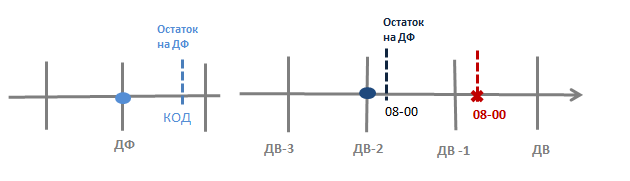 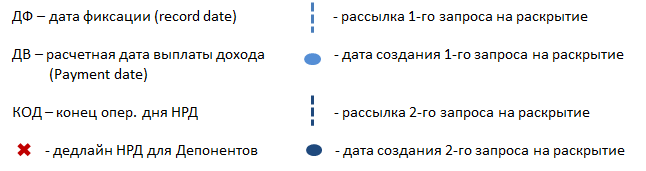 При использовании Схемы 1 Запрос на раскрытие направляется Депоненту при закрытии операционного дня даты фиксации.Срок предоставления Раскрытия информации – до 8:00 часов утра (московского времени) за один рабочий день до расчетной даты выплаты дохода.Напоминание, в виде повторного Запроса на раскрытие, направляется Депоненту в 8:00 часов утра (московского времени) за один рабочий день до срока предоставления Раскрытие информации Депонента.В Запросах на раскрытие информации Депоненту (как в первом, так и повторном) указывается остаток соответствующих ценных бумаг на Счете депо Депонента при закрытии операционного дня даты фиксации.Схема 2 (продолжительность периода – 1 или 2 операционных дня)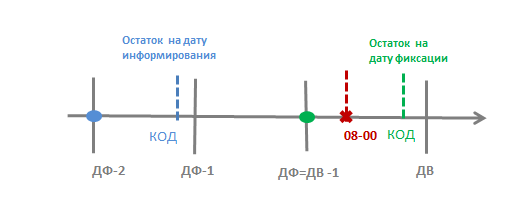 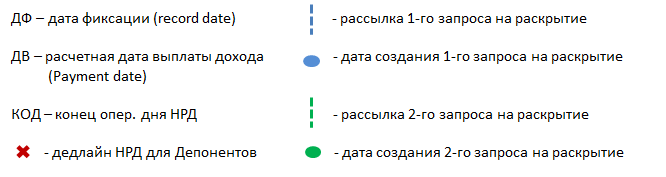 При использовании Схемы 2 Запрос на раскрытие информации направляется Депоненту при закрытии операционного дня за 2 (два) рабочих дня до даты фиксации.В Запросе на раскрытие Депоненту указывается остаток ценных бумаг на Счете депо Депонента на момент направления запроса.Срок предоставления Раскрытия информации – до 8:00 часов утра (московского времени) за один рабочий день до расчетной даты выплаты дохода.Раскрытие информации Квалифицированным посредником-ДепонентомПри проведении выплат дохода по ЦБ США, Запрос на раскрытие информации Квалифицированному посреднику-Депоненту не направляется.При получении от Места хранения информации о предстоящей выплате дохода по ЦБ США НРД, НРД направляет Депонентам Сообщение о проведении корпоративного действия WTRC по форме СА311 (код операции 67) с указанием сроков предоставления Раскрытия информации.Раскрытие информации предоставляется не позднее даты и времени, указанных в качестве крайнего срока подачи инструкций по налоговым льготам в Сообщение о проведении корпоративного действия WTRC.Депонент предоставляет Раскрытие информации в сроки, предусмотренные пунктом 6.6 Порядка, путем направления Поручения в форматах ISO 15022 МТ 599 в соответствии с Правилами ЭДО или по форме Приложения 8 к Порядку в случае, предусмотренном пунктом 5.5.1 Порядка.Особенности осуществления налоговых удержанийДля определения применимой ставки налога и применимой Главы НК США, в случае отсутствии в НРД полной информации, предусмотренной Порядком (Форм идентификации, Раскрытия информации), в отношении Бенефициара дохода и (или) Посредников (если Бенефициар дохода не является прямым клиентом Депонента) НРД применяет Правила презумпции.При непредставлении Раскрытия информации в срок, установленный Порядком, раскрытии информации в отношении количества ценных бумаг меньшего, чем суммарное количество ценных бумаг, учитываемым на разделах Счета депо НД/ДУ, НРД классифицирует доход в отношении количества ценных бумаг, Бенефициары дохода по которым не раскрыты, в соответствии с Правилами презумпции Главы 4 НК США, как доход финансовой организации, не участвующей в применении FATCA, с удержанием штрафного налога в размере 30% с суммы дохода по ЦБ США.При раскрытии информации в отношении количества ценных бумаг большего, чем суммарное количество ценных бумаг, учитываемым на разделах Счета депо НД/ДУ, НРД классифицирует доход, выплачиваемый в отношении всего количества ценных бумаг, в соответствии с Правилами презумпции Главы 4 НК США, как доход финансовой организации, не участвующей в применении FATCA, с удержанием штрафного налога в размере 30% с суммы дохода по ЦБ США. В случае выявления вышеуказанного расхождения НРД информирует о нем Депонента в тексте отчета о приеме поручения.В случаях, предусмотренных пунктами 8.2 и 8.3 Порядка, НРД при формировании ежегодной отчетности (формы 1042 и 1042-S), направляемой в Налоговую службу США, раскрывает доход в отношении соответствующего количества ЦБ США как выплату дохода в адрес неизвестного лица (Unknown Recipient) с указанием последнего известного НРД Посредника в качестве Посредника, который непосредственно получил доход для перечисления его Бенефициару дохода.При наличии в последовательности Неквалифицированных посредников Посредника, не участвующего в применении FATCA, НРД классифицирует доход и (или) получателей дохода в соответствии с Главой 4 НК США как доход финансовой организации, не участвующей в применении FATCA, с удержанием штрафного налога в размере 30% с суммы дохода по ЦБ США. Указанное правило не распространяется на Бенефициаров дохода, имеющих статус организаций, освобожденных от уплаты налогов (tax-exempt organization).Отчетность налогового агентаНРД в срок до 15 марта календарного года, следующего за отчетным, направляет Депоненту отчет по форме 1042-S, формируемый по доходам, полученным Бенефициаром дохода за отчетный календарный год.Отчет 1042-S содержит:информацию о доходе по ЦБ США;информацию о налогах, удержанных и перечисленных НРД в Налоговую службу США;идентификационные данные Бенефициара дохода, налогового агента и последнего известного Посредника, которым был получен доход для передачи его Бенефициару дохода;другие параметры, необходимые для классификации дохода и удержанного налога.Отчет 1042-S формируется в отношении каждого типа дохода и каждого Бенефициара дохода или последнего известного Посредника.НРД направляет Депонентам Отчет 1042-S в виде электронного документа формата PDF через WEB-сервис с использованием ПО «Луч» или ПО «Файловый шлюз НРД». В случае необходимости предоставления одновременно нескольких Отчетов 1042-S, направляется ZIP-архив, включающий файлы в формате PDF.После получения Отчета 1042-S Депонент обязан передать его своему клиенту (Бенефициару дохода или Посреднику).Акцепт Форм идентификацииДля идентификации Бенефициара дохода или Посредника (Квалифицированного посредника) в НРД могут быть предоставлены следующие Формы идентификации:W-8BEN-E – форма для идентификации юридического лица, не являющегося налоговым резидентом США (Форма идентификации действительна с даты ее подписания Бенефициаром дохода до 31 декабря третьего календарного года включительно);W-8BEN – форма для идентификации физического лица, не являющегося налоговым резидентом США (Форма идентификации действительна с даты ее подписания Бенефициаром дохода до 31 декабря третьего календарного года включительно);W-8EXP – форма идентификации правительств иностранных государств, международных организаций, центральных банков иностранных государств или иностранных организаций, освобожденных от налогообложения, помимо иностранных частных фондов, имеющих право на освобождение от налогов США в отношении всех заявленных сумм, начисленных по ЦБ США (если применимо) (Форма идентификации действительна со дня подписания до изменения обстоятельств);W-8ECI – форма для идентификации юридического лица, не являющегося налоговым резидентом США, подтверждающего, что все заявленные доходы по ЦБ США связаны с торговлей или бизнесом, осуществляемым на территории США (если применимо) (Форма идентификации действительна с даты ее подписания Бенефициаром дохода до 31 декабря третьего календарного года включительно));W-8IMY – форма для идентификации посредников Налоговой службы США, осуществляющих хранение ЦБ США (Форма идентификации действительна со дня подписания до изменения обстоятельств);W-9 – форма для идентификации налогового резидента США (Форма идентификации действительна со дня подачи до изменения обстоятельств, включая значение US TIN);Упрощенные формы идентификации – упрощенные формы для идентификации юридических и физических лиц, не являющихся налоговыми резидентами США (Приложения 6 и Приложение 7 к Порядку).Депонент обязан предоставлять в НРД обновленную Форму идентификации в течении 30 календарных дней с даты, когда ему стало известно об изменении сведений, указанных в такой форме.Формы идентификации (за исключением Упрощенной формы идентификации) c инструкциями по их заполнению размещены на сайте IRS (Internal Revenue Service) по адресу: https://apps.irs.gov/app/picklist/list/formsPublications.htmlПри заполнении соответствующей Формы идентификации депозитарный код, присвоенный Бенефициару дохода, указывается:в поле 10 – для Формы W-8BEN-E;в поле 7 – для Формы W-8BEN;в поле 9 – для Форм W-8EXP/W-8ECI.В случае если депозитарный код не указан в Форме идентификации, он указывается в сопроводительном письме.НРД осуществляет акцепт Форм идентификации в соответствии с требованиями Договора Квалифицированного посредника, а также 3 и 4 Главами НК США.Сотрудники НРД не вправе консультировать, давать рекомендации или советы по заполнению Форм идентификации, вносить изменения в предоставленные Формы идентификации, а также заполнять их вместо лица, в отношении которого заполнена Форма идентификации.Информация, содержащаяся в Формах идентификации, проверяется на достоверность и непротиворечивость по открытым источникам информации.При возникновении сомнений в правильности заполнения Форм идентификации, наличии оснований считать предоставленную информацию недостоверной, наличии противоречий в предоставленной информации, наличии незаполненных полей, требуемых обязательного заполнения в Форме идентификации, НРД вправе потребовать у Депонента или лица, в отношении которого заполнена Форма идентификации, предоставивших эти формы:предоставления дополнительной информации;разъяснений причин выбора определенных параметров для заполнения полей Форм идентификации.НРД вправе без объяснения причин отказать Депоненту в акцепте Формы идентификации. Форма идентификации Бенефициара дохода предоставляется Депонентом в НРД в качестве приложения к Заявлению по мере зачисления ценных бумаг эмитентов США, принадлежащих Бенефициару дохода, на счет Депонента в НРД, и получения дохода.Форма идентификации каждого Бенефициара дохода может содержать сопроводительный лист, в котором указывается: наименование Депонента, депозитарный код НРД Депонента, дата Заявления, к которому Форма идентификации является приложением, номер формы, наименование лица, на которое заполнена форма и его депозитарный код НРД.Предоставляя Форму идентификации, Депонент подтверждает, что:Депонентом получены от лиц, в отношении которых заполнены Формы идентификации, все необходимые полномочия по предоставлению Форм идентификации и информации, содержащейся в указанных формах, в НРД и иным налоговым агентам, а также в Налоговую службу США;Депонентом при открытии счета депо Бенефициара дохода или Посредника (если Бенефициар дохода не является прямым клиентом Депонента) проведены все необходимые процедуры идентификации, предусмотренные законодательством Российской Федерации и иным применимым законодательством в соответствии с заключенными Депонентом договорами;информация, указанная в Форме идентификации, не противоречит информации, выявленной в ходе проведения процедур вышеуказанной идентификации.Форма идентификации (за исключением Упрощенной формы идентификации) может быть предоставлена в НРД:в виде оригинала на бумажном носителе – заполненная с использованием электронных или иных технических средств или разборчивым почерком, без исправлений, помарок и подчисток;в виде копии на бумажном носителе – копия должна быть заверена печатью Депонента, надписью: «Копия верна» и подписью уполномоченного лица Депонента, имеющего право подписи финансовых документов. Многостраничная копия Формы идентификации должна содержать копии всех страниц оригинала, а все листы должны быть прошиты, пронумерованы и полностью читабельны. На копии указывается фамилия, инициалы и должность лица, заверившего копию Формы идентификации;в виде нетипизированного электронного документа с указанием кода получателя NDC000TAX000 – подписанного электронной подписью лица, которому предоставлены полномочия подписывать и подавать в НРД любые документы по депозитарной деятельности, связанные с распоряжением ценными бумагами, проведением корпоративных действий и налоговыми раскрытиями. При предоставлении многостраничных Форм идентификации все листы размещаются в одном файле;через НРДирект – WEB-кабинет eW-8 (только для Форм идентификации W-8BEN)Предоставление Форм идентификации в виде копий на бумажном носителе или в виде нетипизированного электронного документа допускается только при наличии оригинала у Депонента, который должен быть предоставлен в НРД по первому требованию.Проекты Форм идентификации могут быть направлены на электронный адрес НРД taxadmin@nsd.ru для предварительного анализа правильности их заполнения.НРД уведомляет Депонента:о принятии решения об акцепте каждой Формы идентификации, представленной в НРД через НРДирект – WEB-кабинет eW-8 – путем предоставления отчета GS036 (уведомления об исполнении Поручения 06/W8 «Регистрация электронной формы налоговой идентификации физического лица W-8BEN»);каждой иной Формы идентификации – по согласованному с Депонентом адресу электронной почтыо наступлении срока окончания действия Формы идентификации (за 4 месяца, за 30 дней) и о необходимости предоставления новой Формы идентификации (если применимо) - по согласованному с Депонентом адресу электронной почты;о прекращении действия каждой Формы идентификации - по согласованному с Депонентом адресу электронной почты.При отсутствии у Неквалифицированного посредника Формы идентификации Бенефициара дохода (W-8BEN/W-8BEN-E), такой Бенефициар дохода может быть идентифицирован на основании формы самосертификации по FATCA и правил KYC/AML.В отношении указанного Бенефициара дохода Депонентом, имеющим FATCA-статус PFFI или RDCFF, в НРД может быть предоставлена Упрощенная форма идентификации (Приложения 6 и Приложение 7 к Порядку соответственно) с целью идентификации Бенефициара дохода в соответствии с 4 Главой НК США.Наличие акцептованной НРД Упрощенной формы идентификации не дает прав на получение налоговых льгот, предусмотренные НК США.Предоставляя Упрощенную форму идентификации Депонент подтверждает:Депонентом получены от лица, в отношении которых заполнена Упрощенная форма идентификации, все необходимые полномочия по предоставлению Упрощенной формы идентификации и информации, содержащейся в указанной форме, в НРД и иным налоговым агентам, а также в Налоговую службу США;Депонентом при открытии счета депо Бенефициара проведены все необходимые процедуры идентификации, предусмотренные законодательством Российской Федерации;Депонентом проведены все действия в соответствии с требованиями 4 Главы НК США;информация, указанная в Упрощенной форме идентификации, не противоречит информации, выявленной в ходе проведения процедур вышеуказанной идентификации.Упрощенная форма идентификации юридического лица может быть предоставлена в НРД:в виде оригинала на бумажном носителе – заполненная с использованием электронных или иных технических средств или разборчивым почерком, без исправлений, помарок и подчисток;в виде нетипизированного электронного документа с указанием кода получателя NDC000TAX000 – подписанного электронной подписью лица, которому предоставлены полномочия подписывать и подавать в НРД любые документы по депозитарной деятельности, связанные с распоряжением ценными бумагами, проведением корпоративных действий и налоговыми раскрытиями. Упрощенная форма идентификации физического лица может быть предоставлена в НРД:в виде оригинала на бумажном носителе – заполненная с использованием электронных или иных технических средств или разборчивым почерком, без исправлений, помарок и подчисток;в виде нетипизированного электронного документа с указанием кода получателя NDC000TAX000 – подписанного электронной подписью лица, которому предоставлены полномочия подписывать и подавать в НРД любые документы по депозитарной деятельности, связанные с распоряжением ценными бумагами, проведением корпоративных действий и налоговыми раскрытиями. При предоставлении многостраничных Форм идентификации все листы размещаются в одном файлев виде электронного документа, сформированного НРД на основании поданной Клиентом (Поручением 06) через WEB-кабинет ДКУ или WEB-сервис (в том числе с использованием ПО «Файловый шлюз») Анкеты клиента депонента (форма АА006) с указанием признака «С регистрацией упрощенной формы W8».Акцепт Форм идентификации, указанных в пунктах 10.13.1-10.13.3, 10.20.1-10.20.2, 10.21.1-10.21.2 Порядка, осуществляется не позднее 30 (тридцати) рабочих дней с даты получения НРД соответствующей Формы идентификации и всех необходимых документов, предусмотренных Порядком и применимым законодательством. Для своевременного акцепта вышеуказанных Форм идентификации, соответствующие Формы идентификации должны поступить в НРД не позднее, чем за 30 (тридцать) рабочих дней до даты выплаты дохода.Акцепт Форм идентификации, указанных в пунктах 10.13.4 и 10.21.3 Порядка, осуществляется не позднее рабочего дня, следующего за днем получения НРД соответствующей Формы идентификации и всех необходимых документов, предусмотренных Порядком и применимым законодательством. Для своевременного акцепта вышеуказанных Форм идентификации, соответствующие Формы идентификации должны поступить в НРД не позднее рабочего дня, предшествующего дате выплаты дохода.Урегулирование налоговых удержаний (Tax Adjustment)Урегулирование налоговых удержаний осуществляется до окончания календарного года, в котором была проведена выплата.Пересмотр применимой ставки налога по ЦБ США, как в сторону снижения, так и в сторону повышения, осуществляется:на основании Поручения на операцию по изменению ранее примененной налоговой ставки на доход по форме CA334 (код операции 65/3N), направляя которое Депонент подтверждает, что лицо, указанное в Поручении, является Бенефициаром дохода;при наличии в НРД акцептованной Формы идентификации Бенефициара дохода, действующей на дату выплаты соответствующего дохода.Пересмотр применимой ставки налога в сторону повышения без поручения Депонента также возможен при наличии оснований, определенных НК США.По результатам обработки Поручения CA334 Депоненту направляется отчет по форме CA343 об исполнении или об отказе в исполнении с указанием причины отказа.Поручение CA334 на возврат ранее удержанного налога не исполняется при недостаточности денежных средств на соответствующем счете, открытом в учете НРД. Поручение CA334 на повышение налоговой ставки и соответствующей доплаты налога исполняется после списания денежных средств с банковского счета Депонента, открытого в НРД. При наличии у Депонента нескольких банковских счетов, счет для списания определяется Депонентом по запросу НРД. НРД осуществляет возврат излишне удержанного налога/удержание излишне предоставленных налоговых льгот, в валюте выплаты дохода по ценной бумаге, или в долларах США (по курсу доллара США к валюте выплаты дохода, установленному Банком России на дату перечисления соответствующих налоговых удержаний в Налоговую службу США), в зависимости от фактически произведенных налоговых удержаний по соответствующей выплате дохода в бюджет США и с учетом того, что налоговые удержания перечисляются в Налоговую службу США не менее 4 (четырех) раз в каждый месяц текущего года. Порядок урегулирования претензий (Market claims)Общие требования к порядку урегулирования рыночных требований (market claims/автокомпенсации) при проведении операций по ЦБ США по счетам НРД, открытым в вышестоящих депозитариях, осуществляется в соответствии с международной практикой. Рыночные требования по операциям Депонентов в вышестоящих депозитариях по ЦБ США, регулируются в следующем порядке:при возникновении отрицательных market claims и получении Депонентом соответствующего дохода, суммы market claims удерживаются из этого дохода без учета ставки применимого налога (т.е. GROSS), но при этом НРД осуществляет контроль за возвратом части налога, удержанного с дохода в размере налога с суммы market claims;при возникновении отрицательных market claims и отсутствии у Депонента соответствующего дохода или его недостаточности для урегулирования market claims, суммы market claims удерживаются из прочих доходов Депонента без учета ставки применимого налога (т.е. GROSS);при возникновении положительных market claims они зачисляются на счет Депонента для получения дохода с учетом применимой ставки налога (т.е. NETT).Приложение 1к Порядку учета прав на ценные бумаги,подпадающие под регулированиеНалогового кодекса СШАОрганизация учета ЦБ США Неквалифицированными посредникамиПриложение 2к Порядку учета прав на ценные бумаги,подпадающие под регулированиеНалогового кодекса СШАОрганизация учета ЦБ США Квалифицированными посредникамиПриложение 3к Порядку учета прав на ценные бумаги,подпадающие под регулированиеНалогового кодекса СШАЗаявление на удержание налога при выплате дохода по ЦБ США по Счетам депо владельца (Депонент – Бенефициар дохода, не являющийся налоговым резидентом США)«____» ______________ 20___ годаДепонент НКО АО НРД _________________________________________________________________ _____________________________________________________________________________________(наименование Депонента на кириллице и латинице (путем транслитерации)(депозитарный код ____________________________________________________________________),действуя в соответствии с Порядком взаимодействия Депозитария и Депонентов при реализации Условий осуществления депозитарной деятельности НКО АО НРД (далее – НРД), условиями проведения корпоративных действий и требованиями НК США, подтверждает:Бенефициаром всех доходов по ЦБ США, которые хранятся или могут храниться на любом из счетов депо владельца Депонента, является сам Депонент;несет ответственность согласно требованиям НК США, за полноту и достоверность сведений, представленных в настоящем Заявлении и (или) в соответствующей Форме идентификации;принимает участие в проведении корпоративного действия, располагая достаточной информацией для принятия решения по данному корпоративному действию, и согласен не предъявлять каких-либо требований и претензий к НРД в случае каких-либо финансовых потерь, понесенных не по вине НРД, в связи с осуществлением эмитентом и его агентами корпоративного действия;в случае каких-либо претензий со стороны налоговых органов США в части удержанных налогов с доходов по ЦБ США на основании представленного Заявления и (или) Формы идентификации, включая случаи доначисления налогов, наложения штрафов и пеней, возместит все понесенные НРД расходы;возместит (при условии предварительного согласования) все понесенные НРД расходы, включая расходы на представителей, аудиторов, бухгалтеров, все затраты и расходы, связанные с проведением расследований, подготовкой и направлением документов и информации, относящейся к претензиям в отношении представленного в НРД Заявления и (или) Формы идентификации;дает согласие на предоставление НРД в иностранный налоговый орган, включая Налоговую Службу США (IRS), и (или) иностранному налоговому агенту, уполномоченному иностранным налоговым органом на удержание иностранных налогов и сборов, аудиторам, осуществляющим периодическую проверку деятельности НРД в качестве Квалифицированного посредника (QI) информации и данных, необходимых для заполнения требуемых форм отчетности.Для целей классификации Депонента в качестве Бенефициара дохода в соответствии с требованиями НК США и получения налоговых льгот в отношении дохода по соответствующим ЦБ США в соответствии с положениями Соглашения об избежание двойного налогообложения между юрисдикцией Депонента и США к данному Заявлению предоставлена (отметить только один буллит):W-8BEN-E – форма для идентификации юридического лица, не являющегося резидентом США;W-8EXP – форма идентификации правительств иностранных государств, международных организаций, центральных банков иностранных государств или иностранных организаций, освобожденных от налогообложения, помимо иностранных частных фондов, имеющих право на освобождение от налогов США в отношении все заявленных сумм, начисленных по ЦБ США;W-8ECI – форма для идентификации юридического лица, не являющегося резидентом США, подтверждающего, что все заявленные доходы по ЦБ США связаны с торговлей или бизнесом, осуществляемым на территории США.Настоящим Депонент обязуется:соблюдать Порядок учета прав на ценные бумаги, подпадающие под регулирование Налогового кодекса США;уведомлять НРД о любых изменениях в информации, приведенной в данном Заявлении и (или) прилагаемой к настоящему Заявлению Форме идентификации, в срок не позднее 30 (тридцати) календарных дней с момента наступления таких изменений;представлять НРД без промедления любые необходимые дополнительные сертификаты, формы, документы или информацию, которые могут потребоваться согласно применимым положениям НК США или в связи с соответствующим регулированием.Настоящим Депонент уведомлен о том, что НРД, выполняя свои обязанности в качестве Квалифицированного посредника при выплате дохода по соответствующим ЦБ США, ежегодно предоставляет в Налоговую службу США отчетность по форме 1042-S, заполненную в отношении этих выплат дохода, и изъявляет желание (отметить только один буллит):о формирования и предоставления индивидуальной отчетности по форме 1042-S в отношении выплат дохода по соответствующим ЦБ США. При этом экземпляр A формы будет предоставлен в Налоговую службу США в отношении выплат дохода по соответствующим ЦБ США, направленного НРД в Налоговую службу США, а экземпляры B, C и D будут направлены Депоненту (Бенефициару дохода) в срок до 15 марта календарного года, следующего за отчетнымо включении отчетности по форме 1042-S в отношении выплат дохода по соответствующим ЦБ США Депонента в агрегированную отчетность по форме 1042-S в отношении всех аналогичных выплат дохода по ЦБ США, учитываемых на Счетах депо владельца депонентов НРД (без формирования и предоставления индивидуальной отчетности по форме 1042-S в отношении выплат дохода по соответствующим ЦБ США).Приложение 4к Порядку учета прав на ценные бумаги,подпадающие под регулированиеНалогового кодекса СШАЗаявление на удержание налога при выплате дохода по ЦБ США по Счетам депо НД/ДУ (Депонент – Неквалифицированный посредник)«____» ______________ 20___ годаДепонент НКО АО НРД ________________________________________________________________ ______________________________________________________________________________________(наименование Депонента на кириллице и латинице (путем транслитерации)(депозитарный код ____________________________________________________________________),действуя в соответствии с Порядком взаимодействия Депозитария и Депонентов при реализации Условий осуществления депозитарной деятельности НКО АО НРД (далее – НРД), условиями проведения соответствующих корпоративных действий, требованиями НК США и указаниями Бенефициаров дохода по ЦБ США, которые хранятся или могут храниться на любом из Счетов депо НД/ДУ Депонента, подтверждает:Депонент имеет статус Participating FFI (PFFI) или статус Registered Deemed Compliant FFI (RDCFF) и при регистрации на портале НК США ему присвоен GIIN – __________________;Бенефициарами дохода по ЦБ США, хранящихся на Счетах депо НД/ДУ, открытых в НРД на имя Депонента, являются клиенты Депонента или их клиенты, а не сам Депонент;Депонент осуществляет классификацию Бенефициаров дохода по ЦБ США и Посредников (если Бенефициар дохода не является прямым клиентом Депонента) в соответствии с требованиями 3 и 4 Глав НК США;соответствующие ЦБ США, Бенефициаром дохода по которым является налоговый резидент США или лицо, имеющее признаки налогового резидента США, учитываются исключительно на разделах типа YU Счетов депо НД/ДУ отдельно для каждого такого Бенефициара дохода;соответствующие ЦБ США, Бенефициарами дохода по которым являются финансовые институты, не присоединившиеся к Cоглашениям в рамках 4 Главы НК США (FATCA), учитываются исключительно на разделах Счетов депо НД/ДУ, предназначенных для сегрегированного учета ценных бумаг пула Бенефициаров дохода, имеющих FATCA-статус «иностранная финансовая организация, не участвующая в применении FATCA (Nonparticipating FFI (NPFFI))».соответствующие ЦБ США, Бенефициарами дохода по которым являются лица, отказавшиеся предоставить о себе информацию в рамках требований 4 Главы НК США (FATCA) и не имеющие признаков связи с США, учитываются исключительно на разделах Счетов депо НД/ДУ, предназначенных для сегрегированного учета ценных бумаг пула Бенефициаров дохода, имеющих FATCA-статус «недобросовестный владелец счета, у которого отсутствуют признаки связи с США (Recalcitrant – No U.S. Indicia)».в отношении соответствующих ЦБ США, Бенефициарами дохода по которым или Посредниками (если Бенефициар дохода не является прямым клиентом Депонента), являются лица, неизвестные Депоненту, Депонент применяет Правила презумпции (Presumptions Rules), определенные 3 и 4 Главами НК США;несет ответственность согласно требованиям НК США, за полноту и достоверность сведений, представленных в настоящем Заявлении и (или) в соответствующей Форме идентификации;принимает участие в проведении корпоративного действия, располагая достаточной информацией для принятия решения по данному корпоративному действию, и согласен не предъявлять каких-либо требований и претензий к НРД в случае каких-либо финансовых потерь, понесенных не по вине НРД, в связи с осуществлением эмитентом и его агентами корпоративного действия;в случае каких-либо претензий со стороны налоговых органов США в части удержанных налогов с доходов по ЦБ США на основании представленного Заявления и (или) Формы идентификации, включая случаи доначисления налогов, наложения штрафов и пеней, возместит все понесенные НРД расходы;дает согласие на предоставление НРД в иностранный налоговый орган, включая Налоговую Службу США и (или) иностранному налоговому агенту, уполномоченному иностранным налоговым органом на удержание иностранных налогов и сборов, аудиторам, осуществляющим периодическую проверку деятельности НРД в качестве Квалифицированного посредника информации и данных, необходимых для заполнения требуемых форм отчетности.Настоящим Депонент обязуется:соблюдать Порядок учета прав на ценные бумаги, подпадающие под регулирование Налогового кодекса США;уведомлять НРД о любых изменениях в информации, приведенной в данном Заявлении и (или) прилагаемой к настоящему Заявлению Форме идентификации, в срок не позднее 30 (тридцати) календарных дней с момента наступления таких изменений;представлять НРД без промедления любые необходимые дополнительные сертификаты, формы, документы или информацию, которые могут потребоваться согласно применимым положениям НК США или в связи с соответствующим регулированием.В приложение к данному Заявлению предоставлены следующие документы:Форма идентификации Посредника W-8IMY, заполненная в отношении Депонента, с указанием статусов Депонента по Главам 3 и 4 НК США и GIIN;Формы идентификации Посредника W-8IMY, заполненные в отношении Посредников, участвующих в последовательности учета ЦБ США, с указанием статусов посредников по Главам 3 и 4 НК США и GIIN (если применимо);Соответствующие Формы идентификации физического/юридического лица - Бенефициара дохода.Приложение 5к Порядку учета прав на ценные бумаги,подпадающие под регулированиеНалогового кодекса СШАЗаявление на удержание налога при выплате дохода по ЦБ США по Счетам депо НД/ДУ (Депонент - Квалифицированный посредник)«____» ______________ 20___ годаДепонент НКО АО НРД _______________________________________________________________ ______________________________________________________________________________________(наименование Депонента на кириллице и латинице (путем транслитерации)(депозитарный код ____________________________________________________________________),действуя в соответствии Порядком взаимодействия Депозитария и Депонентов при реализации Условий осуществления депозитарной деятельности НКО АО НРД (далее – НРД), условиями проведения корпоративных действий, требованиями НК США и указаниями Бенефициаров дохода по ЦБ США, которые хранятся или могут храниться на любом из Счетов депо НД/ДУ Депонента, подтверждает:Депонент имеет статус Participating FFI (PFFI) или статус Registered Deemed Compliant FFI (RDCFF) и при регистрации на портале Налоговой службы США ему присвоен GIIN – __________________;Депонент подписал с Налоговой службой США Договор Квалифицированного посредника (Qualified Intermediary Agreement) и имеет статус неудерживающего Квалифицированного посредника без ответственности по предоставлению отчетности по форме 1099 (Qualified Intermediary without primary Non-Alien withholding responsibility and without primary backup withholding and 1099 reporting responsibility - QI), QI EIN - ____________________;Бенефициарами дохода по ЦБ США, хранящихся на Счетах депо НД/ДУ, открытых в НРД на имя Депонента, являются клиенты Депонента или их клиенты, а не сам Депонент;Депонент осуществляет классификацию Бенефициаров дохода по ЦБ США и посредников, участвующих в последовательности учета ЦБ США (если применимо), в соответствии с требованиями Глав 3 и 4 НК США.в отношении ЦБ США, Бенефициарами дохода которых является налоговый резидент США или лицо, имеющее признаки налогового резидента США, Депонент осуществляет Сегрегированный учет для каждого Бенефициара дохода-налогового резидента США на разделах типа YU;в отношении ЦБ США, Бенефициарами дохода которых являются лица, не имеющие признаков налогового резидента США, Депонент осуществляет (отметить необходимое):Сегрегированный учет для пула Бенефициаров дохода с одинаковой применимой ставкой налога Агрегированный учет для нескольких Бенефициаров дохода, не являющихся налоговыми резидентами СШАнесет ответственность согласно требованиям НК США, за полноту и достоверность сведений, представленных в настоящем Заявлении и (или) в соответствующей Форме идентификации;принимает участие в проведении корпоративного действия, располагая достаточной информацией для принятия решения по данному корпоративному действию, и согласен не предъявлять каких-либо требований и претензий к НРД в случае каких-либо финансовых потерь, понесенных не по вине НРД, в связи с осуществлением эмитентом и его агентами корпоративного действия;принимает участие в проведении корпоративного действия, располагая достаточной информацией для принятия решения по данному корпоративному действию, и согласен не предъявлять каких-либо требований и претензий к НРД в случае каких-либо финансовых потерь, понесенных не по вине НРД, в связи с осуществлением эмитентом и его агентами корпоративного действия;в случае каких-либо претензий со стороны налоговых органов США в части удержанных налогов с доходов по ЦБ США на основании представленного Заявления и (или) Формы идентификации, включая случаи доначисления налогов, наложения штрафов и пеней, возместит все понесенные НРД расходы;дает согласие на предоставление НРД в иностранный налоговый орган, включая Налоговую Службу США (IRS), и (или) иностранному налоговому агенту, уполномоченному иностранным налоговым органом на удержание иностранных налогов и сборов, аудиторам, осуществляющим периодическую проверку деятельности НРД в качестве Квалифицированного посредника информации и данных, необходимых для заполнения требуемых форм отчетности.Настоящим Депонент обязуется:соблюдать Порядок учета прав на ценные бумаги, подпадающие под регулирование Налогового кодекса США;уведомлять НРД о любых изменениях в информации, приведенной в данном Заявлении и (или) прилагаемой к настоящему Заявлению Форме идентификации, в срок не позднее 30 (тридцати) календарных дней с момента наступления таких изменений;представлять НРД без промедления любые необходимые дополнительные сертификаты, формы, документы или информацию, которые могут потребоваться согласно применимым положениям НК США или в связи с соответствующим регулированием.В приложение к данному Заявлению предоставлены следующие документы:Форма идентификации посредника W-8IMY, заполненная в отношении Депонента, с указанием статусов Депонента по Главам 3 и 4 НК США, кодов GIIN и QI EIN;W-9 - форма для идентификации резидента США (если применимо);Формы идентификации посредника W-8IMY, заполненные в отношении Посредников с указанием статусов посредников по Главам 3 и 4 НК США и кода GIIN (при учете ЦБ США Бенефициара дохода, являющегося налоговым резидентом США).Приложение 6к Порядку учета прав на ценные бумаги,подпадающие под регулированиеНалогового кодекса СШАПриложение 7к Порядку учета прав на ценные бумаги,подпадающие под регулированиеНалогового кодекса СШАПриложение 8к Порядку учета прав на ценные бумаги,подпадающие под регулированиеНалогового кодекса СШАФорма SWIFT сообщения МТ 599PAGE N OF NCorporate action number:Security code (ISIN or Common Code):Security name:Securities Clearance Account number:Subaccount number:Depositor code:QI-EIN number:Type of allocation information: pooled (или per PO)Record Date:Total Record Date balance:Breakdown:Quantity of securities:Chapter 3 or Chapter 4 withholding tax rate:Chapter 4 withholding rate pool:Disclosed securities quantity:Приложение 9к Порядку учета прав на ценные бумаги,подпадающие под регулированиеНалогового кодекса СШАДополнительные требования к заполнению Анкеты клиента ДепонентаК стандартному порядку заполнения Анкеты юридического лица (форма AA001) и Анкеты физического лица (форма AA006), НРД установлены дополнительные требования по заполнения следующих полей:Анкета юридического лица (форма AA001)Анкета физического лица (Форма AA006) для Упрощенной формы идентификации:Анкета физического лица (Форма AA006) для Форм идентификации, предоставляемых на бумажном носителе:№Способ учетаТип Бенефициара доходаТип разделаДокументы Документы Документы Документы №Способ учетаТип Бенефициара доходаТип разделаот Депонента от Депонента Форма идентификации Бенефициара доходаФорма идентификации Посредника 1Сегрегированный учет для каждого Бенефициара доходаNon-US, FATCA-compliant/non-compliant BO,любой раздел, любого Счета депо, кроме раздела YUЗаявление Депонента Анкета клиента Депонента(форма AA006) W-8BENW-8IMY1Сегрегированный учет для каждого Бенефициара доходаNon-US, FATCA-compliant/non-compliant BO,любой раздел, любого Счета депо, кроме раздела YUЗаявление Депонента Анкета клиента Депонента(форма AA001)1W-8BEN-E W-8EXPW-8ECIW-8IMY1Сегрегированный учет для каждого Бенефициара доходаUS-BOраздел YU любого Счета депо, кроме торгового Счета депоЗаявление ДепонентаАнкета клиента Депонента(форма AA006)1W-9W-8IMY1Сегрегированный учет для каждого Бенефициара доходаUS-BOраздел YU любого Счета депо, кроме торгового Счета депоЗаявление ДепонентаАнкета клиента Депонента(форма AA001)1W-9W-8IMY2Сегрегированный учет для пула Бенефициаров дохода с одним из Отрицательных FATCA-статусовNon-participating FFIлюбой раздел, любого Счета депо, кроме YUЗаявление ДепонентаУказание типа пула FATCA non-compliant BO в карточке раздела Счета депо-W-8IMY2Сегрегированный учет для пула Бенефициаров дохода с одним из Отрицательных FATCA-статусовRecalcitrant without U.S. indiciaлюбой раздел, любого Счета депо, кроме YUЗаявление ДепонентаУказание типа пула FATCA non-compliant BO в карточке раздела Счета депо-W-8IMY3Агрегированный учет для нескольких Бенефициаров дохода, не являющихся налоговыми резидентами СШАNon-US, FATCA-compliant BOлюбой раздел, любого Счета депо, кроме YUЗаявление Депонента,Раскрытие информации Анкета клиента Депонента (форма AA006)1W-8BENW-8IMY3Агрегированный учет для нескольких Бенефициаров дохода, не являющихся налоговыми резидентами СШАNon-US, FATCA-compliant BOлюбой раздел, любого Счета депо, кроме YUЗаявление Депонента,Раскрытие информации Анкета клиента Депонента(форма AA001)1W-8BEN-E W-8EXPW-8ECIW-8IMY№Способ учетаТип Бенефициара доходаТип разделаДокументыДокументыДокументыДокументы№Способ учетаТип Бенефициара доходаТип разделаот Депонента от Депонента от Депонента Форма идентификации Бенефициара дохода1Сегрегированный учет для каждого Бенефициара дохода-налогового резидента СШАUS-BOраздел YU любого Счета депо, кроме торгового Счета депоЗаявление ДепонентаФорма идентификации W-8IMYАнкета клиента Депонента (форма AA006)Форма W-91Сегрегированный учет для каждого Бенефициара дохода-налогового резидента СШАUS-BOраздел YU любого Счета депо, кроме торгового Счета депоЗаявление ДепонентаФорма идентификации W-8IMYАнкета клиента Депонента (форма AA001)2Форма W-92Сегрегированный учет для пула Бенефициаров дохода с одинаковой применимой ставкой налогаNon-US, FATCA-compliant BOлюбой раздел любого Счета депо, кроме разделаYUЗаявление ДепонентаФорма идентификации W-8IMYУказание в карточке раздела Счета депо ставки налога на доход-3Агрегированный учет для нескольких Бенефициаров дохода, не являющихся налоговыми резидентами СШАNon-US, Fatca-compliant BOлюбой раздел любого Счета депо, кроме раздела YUЗаявление ДепонентаФорма идентификации W-8IMYРаскрытие налоговых ставок на доход в формате SWIFT MT599 при каждой выплате дохода-__________________________________________________________________________ПодписьФИОМП__________________________________________________________________________ПодписьФИОМП__________________________________________________________________________ПодписьФИОМПВ НКО АО НРДВ НКО АО НРДВ НКО АО НРДВ НКО АО НРДОтдел налогового администрированияОтдел налогового администрированияОтдел налогового администрированияОтдел налогового администрированияУпрощенная форма идентификацииБенефициара дохода (физического лица)для удержания налога при выплате дохода по ценным бумагам эмитентов США,к которым применимы положения Глав 3 и 4 Налогового кодекса СШАУпрощенная форма идентификацииБенефициара дохода (физического лица)для удержания налога при выплате дохода по ценным бумагам эмитентов США,к которым применимы положения Глав 3 и 4 Налогового кодекса СШАУпрощенная форма идентификацииБенефициара дохода (физического лица)для удержания налога при выплате дохода по ценным бумагам эмитентов США,к которым применимы положения Глав 3 и 4 Налогового кодекса СШАНаименование ДепонентаНаименование ДепонентаДепозитарный код Депозитарный код Бенефициарный владелецБенефициарный владелецБенефициарный владелецБенефициарный владелецБенефициарный владелец1.ФИО (отчество – при наличии) прямого Бенефициара доходаФИО (отчество – при наличии) прямого Бенефициара дохода2.Страна гражданстваСтрана гражданства3.Страна налогового резидентстваСтрана налогового резидентства4.Адрес места постоянного проживания (место регистрации), при отсутствии регистрации – адрес фактического местонахожденияАдрес места постоянного проживания (место регистрации), при отсутствии регистрации – адрес фактического местонахождения5.Индекс, почтовый адресИндекс, почтовый адрес6.ИНН/иностранный налоговый номер (при наличии)ИНН/иностранный налоговый номер (при наличии)7.Дата рождения (дд.мм.ггггг)Дата рождения (дд.мм.ггггг)8.Данные, полученные от клиента Депонента на основании его анкеты Депонента, принятой Депонентом при проведении идентификации клиентов в соответствии с Главой 4 Налогового кодекса США, соответствуют внутренним процедурам Знай своего клиента, содержащим требования Федерального Закона 115-ФЗ и международных стандартов ПОД/ФТ, и при этом признаков американского налогоплательщика у клиента Депонента не выявленоДанные, полученные от клиента Депонента на основании его анкеты Депонента, принятой Депонентом при проведении идентификации клиентов в соответствии с Главой 4 Налогового кодекса США, соответствуют внутренним процедурам Знай своего клиента, содержащим требования Федерального Закона 115-ФЗ и международных стандартов ПОД/ФТ, и при этом признаков американского налогоплательщика у клиента Депонента не выявлено9.Депозитарный код клиента ДепонентаДепозитарный код клиента Депонента10.Дата документаДата документа__________________________________________________________________________Подпись ДепонентаФИОМПВ НКО АО НРДВ НКО АО НРДВ НКО АО НРДОтдел налогового администрированияОтдел налогового администрированияОтдел налогового администрированияУпрощенная форма идентификацииБенефициара дохода (юридического лица)для удержания налога при выплате дохода по ценным бумагам эмитентов США,к которым применимы положения Глав 3 и 4 Налогового кодекса СШАУпрощенная форма идентификацииБенефициара дохода (юридического лица)для удержания налога при выплате дохода по ценным бумагам эмитентов США,к которым применимы положения Глав 3 и 4 Налогового кодекса СШАУпрощенная форма идентификацииБенефициара дохода (юридического лица)для удержания налога при выплате дохода по ценным бумагам эмитентов США,к которым применимы положения Глав 3 и 4 Налогового кодекса СШАУпрощенная форма идентификацииБенефициара дохода (юридического лица)для удержания налога при выплате дохода по ценным бумагам эмитентов США,к которым применимы положения Глав 3 и 4 Налогового кодекса СШАНаименование ДепонентаНаименование ДепонентаДепозитарный код Депозитарный код Бенефициарный владелецБенефициарный владелецБенефициарный владелецБенефициарный владелецБенефициарный владелец1.Наименование юридического лица прямого Бенефициара доходаНаименование юридического лица прямого Бенефициара дохода2.Страна регистрации юридического лицаСтрана регистрации юридического лица3.Статус по 3 главе US TAX CODE (Corporation, Disregarded entity, Partnership, Simple trust, Grantor trust, Complex trust, Estate, Government, Central Bank of Issue, Tax-exempt organization, Private foundation, International organization)Статус по 3 главе US TAX CODE (Corporation, Disregarded entity, Partnership, Simple trust, Grantor trust, Complex trust, Estate, Government, Central Bank of Issue, Tax-exempt organization, Private foundation, International organization)4.Статус по 4 главе US TAX CODEСтатус по 4 главе US TAX CODE5.Адрес места постоянной регистрацииАдрес места постоянной регистрации6.Индекс, почтовый адресИндекс, почтовый адрес7.GIIN (при наличии)GIIN (при наличии)8.ИНН/иностранный налоговый номер (при наличии)ИНН/иностранный налоговый номер (при наличии)9.GIIN спонсирующей компании (при наличии)GIIN спонсирующей компании (при наличии)10.Название спонсирующей компании (при наличии)Название спонсирующей компании (при наличии)11.Депозитарный код клиента ДепонентаДепозитарный код клиента Депонента12.Дата документаДата документа__________________________________________________________________________Подпись ДепонентаФИОМП№ПолеПорядок заполнения1Полное наименование на русском языкезаполняется на кириллице2Полное наименование на иностранном языкезаполняется на латинице (с применением транслитерации) 3Сокращенное (краткое) наименование на иностранном языкезаполняется на латинице (с применением транслитерации)№ПолеПорядок заполнения1Фамилия Имя Отчество заполняется на кириллице2Фамилия И.О.заполняется на кириллице3Гражданствоуказывается гражданство физического лицалибоуказывается страна, в соответствии с законодательством которой запрашивается налоговая льгота (при формировании в дальнейшем электронной формы W-8BEN)4Код ИНН (при наличии)указывается, если в поле «Гражданство» указана Российская Федерация5Foreign TIN (при наличии)указывается, если в поле «Гражданство» указана иная страна, чем Российская Федерация, и если в указанной стране предусмотрено присвоение налогового номера6Адрес постоянного резиденства (Permanent residenceaddress)все поля адреса заполняются на латинице (с применением транслитерации)7Почтовый адрес (Mailing address)все поля адреса заполняются на латинице (с применением транслитерации)№ПолеПорядок заполнения1Фамилия Имя Отчествозаполняется на латинице (с применением транслитерации)2Фамилия И.О.заполняется на кириллице (если применимо)3Гражданствоуказывается страна, в соответствии с законодательством которой запрашивается налоговая льгота4Код ИННобязательно указывается, если в поле «Гражданство» указана Российская Федерация5Foreign TINобязательно указывает, если в поле «Гражданство» указана иная страна, чем Российская Федерация, и если в указанной стране предусмотрено присвоение налогового номера6Адрес места жительства по регистрацииуказывается индекс и адрес7Адрес места жительствауказывается индекс и адрес